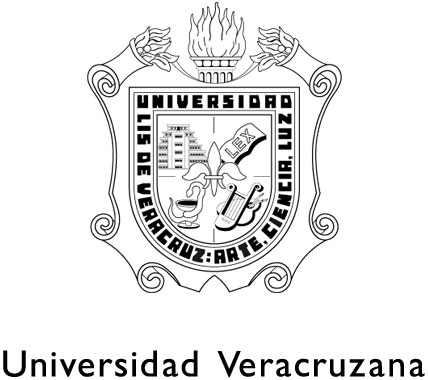 Facultad de Ciencias QuímicasPrograma EducativoQuímico AgrícolaExperiencia EducativaBotánicaDocenteM.C. Miriam Cristina Pastelín SolanoTrabajoFotosíntesisEstudianteJosé Vicente MartínezBloque y Sección601Orizaba, Veracruz       7 de Marzo de 2012